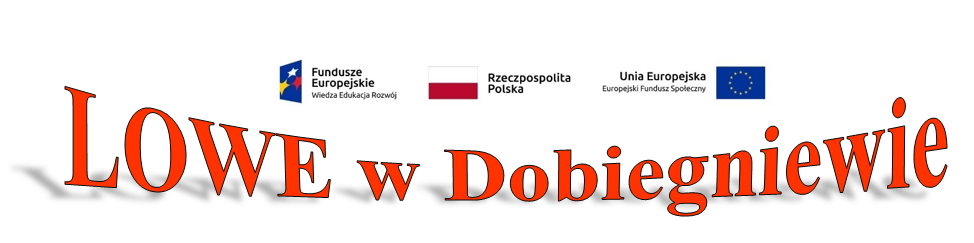 REALIZACJA NASZYCH DZIAŁAŃSekcje tematyczne „Lubię to”.W grudniu reaktywowane zostały zajęcia warsztatowe - sekcja rękodzieła.W związku z pandemią, uczestnicy pracowali w mniejszych grupach. Tym razem zajęcia zdominował upcykling, czyli forma przetwarzania wtórnego odpadów. W wyniku tych spotkań powstały przepiękne, błyszczące gwiazdy bożonarodzeniowe i aniołki, do stworzenia których posłużyły rolki po papierze toaletowym. Dobiegniewski Środowiskowy Dom Samopomocy okazał się wspaniałym partnerem projektu. Jego podopieczni - sympatyczni, otwarci i życzliwi ludzie o wielkich sercach i wielu różnych zainteresowaniach, często też plastycznych, oraz pełni zrozumienia i empatii, zaangażowani w swoją działalność i oddani jej w pełni pracownicy Domu, budują niepowtarzalną atmosferę tego miejsca, która sprawia, że współpraca z nimi to czysta przyjemność i wartościowe doświadczenie.Trener zajęć - Beata Nawojska - Idziak